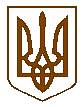 КНЯЖИЦЬКА  СІЛЬСЬКА  РАДАКИЄВО-СВЯТОШИНСЬКОГО РАЙОНУ КИЇВСЬКОЇ ОБЛАСТІТРИДЦЯТЬ ДРУГА СЕСІЯ  СЬОМОГО  СКЛИКАННЯР І Ш Е Н Н ЯВід  9 вересня  2019 року                                                                           №  405село КняжичіПро внесення змін до бюджету Княжицької сільської ради на 2019 рікКеруючись п. 23 п.1 ст. 26 Закону України «Про місцеве самоврядування в Україні», Бюджетним кодексом України, рішенням  Княжицької сільської ради VII скликання від 21 грудня 2018 року № 342 «Про Княжицький бюджет на 2019 рік»,  сесія сільської ради:ВИРІШИЛА:   Внести зміни до дохідної частини загального фонду сільського бюджету по КДК 41053900 «Субвенції з місцевого бюджету» збільшивши на 176 000 грн.Внести зміни до видаткової частини загального фонду  сільського бюджету збільшивши на 176 000 грн., а саме:ТКВКБМС 0111010 КЕКВ  2111 -  140 000 грн;                                КЕКВ  2120 – 30 000 грн;                                Всього      -  170 000 грн.ТКВКБМС 0114060 КЕКВ  2111 -  6 000 грн;                                  Всього      -  6 000 грн.Внести зміни до дохідної частини загального фонду сільського бюджету по КДК 41040400 «Інші дотації з місцевого  бюджету» збільшивши на 920 900 грн.Внести зміни до видаткової частини загального фонду  сільського бюджету збільшивши на 920 900 грн., а саме:ТКВКБМС0110150 КЕКВ  2111 -  521 800 грн;                                КЕКВ 2120 – 98 000 грн                                КЕКВ 2240 – 40 000 грн                                Всього      659 800 грн.ТКВКБМС 0116030 КЕКВ  2111 -  97 000 грн;                                КЕКВ 2120 – 21 300 грн;                                КЕКВ 2210 – 10 000 грн;                                КЕКВ 2240 – 75 000 грн;                                Всього      -  203 300 грн.ТКВКБМС 0113242 КЕКВ  2111 -  39 500 грн;                                КЕКВ 2120 – 8 600 грн                                Всього      -  48 100 грн.ТКВКБМС 0115062 КЕКВ  2111 -  8 100 грн;                                КЕКВ 2120 – 1 600 грн                                 Всього      -  9 700 грнВнести зміни до дохідної частини загального фонду сільського бюджету по КДК 41052300 «Субвенція з місцевого бюджету на здійснення заходів щодо соціально-економічного розвитку окремих територій » збільшивши на 41 000 грн.Внести зміни до видаткової частини спеціального фонду (бюджет розвитку) сільського бюджету  збільшивши на 41 000 грн., а саме:         -ТКВКБМС 0117363    КЕКВ 3110 – 41 000  грн;                                            Всього      -  41 000  грн.Сільський голова                                                           О.О.ШинкаренкоКНЯЖИЦЬКА  СІЛЬСЬКА  РАДАКИЄВО-СВЯТОШИНСЬКОГО РАЙОНУ КИЇВСЬКОЇ ОБЛАСТІТРИДЦЯТЬ ДРУГА СЕСІЯ  СЬОМОГО  СКЛИКАННЯР І Ш Е Н Н Я Від 9 вересня 2019 року                                                                                №  406село КняжичіПро  преміювання працівників закладу культури Княжицької сільської ради  на 2019 рікКеруючись ст.26 Закону України «Про місцеве самоврядування в Україні», наказом Міністерства культури і туризму України від 18.10.2005р. №745 «Про впорядкування умов оплати праці працівникам культури на основі єдиної тарифної сітки», Закону України «Про культуру» від 14.12.2010 року № 2778-VI,   з метою диференціації заробітної плати керівних працівників та спеціалістів закладів культури, сесія  сільської ради  ВИРІШИЛА:1. Встановити щомісячну премію завідуючій Жорнівського клубу на  2019 рік в розмірі 60% від посадового окладу.2. Затвердити положення про преміювання працівників закладу культури Княжицької сільської ради на 2019 рік. (Положення додається: 2 арк.).3. Контроль за виконання даного рішення покласти  на  планово-бюджетну  комісію.Сільський голова                                                               О.О.ШинкаренкоЗАТВЕРДЖЕНОрішенням ХXXII сесії 7-го скликанняКняжицької сільської радивід 9 вересня 2019 р. № 406        ПОЛОЖЕННЯпро порядок преміювання працівників закладу культури  Княжицької сільської ради1. Загальні положення	1.1. Положення про преміювання працівників закладу культури Княжицької сільської ради  (далі Положення) розроблене з метою стимулювання добросовісної праці працівників та визначає порядок і розміри виплати їм премій за підсумками роботи, за своєчасне та якісне виконання відповідних завдань і зобов’язань.      	1.2. Преміювання працівників здійснюється відповідно до їх особистого внеску в загальні результати роботи за підсумками роботи за місяць.1.3. В окремих випадках з нагоди державних та професійних свят за розпорядженням сільського голови з врахуванням особистого внеску працівникам може бути виплачена одноразова премія в межах затвердженого фонду оплати праці. 1.4. Премія не нараховується працівникам за час відпустки, тимчасової непрацездатності, протягом дії дисциплінарного стягнення, а також в інших випадках, коли згідно з чинним законодавством виплати проводяться виходячи із середньої заробітної плати.  1.5. Працівникам, які звільнені з роботи в місяць, за який проводиться преміювання, премії не виплачуються1.6. Фонд преміювання утворюється в межах коштів, передбачених на преміювання у кошторисі та економії коштів на оплату праці.2. Показники преміювання і розмір премії2.1. Підставою для виплати премії працівникам культури є розпорядження сільського голови.2.2 Премія може нараховуватися щомісячно у відсотках до посадового окладу (тарифних ставок) або у визначених сумах.2.3. За результатами роботи за місяць для визначення розміру премії працівникам враховуються такі показники:- своєчасне та якісне виконання поставлених керівником завдань і доручень,- сумлінне виконання своїх посадових обов’язків, ініціатива і творчість в роботі,- постійне самовдосконалення, підвищення професійної кваліфікації.2.4. Зменшення відсотку преміювання працівників або позбавлення їх премії здійснюється у разі:- порушення трудової дисципліни, правил внутрішнього трудового розпорядку;- порушення термінів виконання документів, недотримання вимог щодо порядку їх підготовки;- порушення термінів розгляду звернень громадян;- невиконання без поважних причин інших обов’язків, передбачених посадовою інструкцією;- застосування до працівника дисциплінарного стягнення або заходу дисциплінарного впливу.3. Порядок преміювання3.1. На підставі письмового розпорядження сільський голова приймає рішення про конкретні розміри преміювання працівників відповідно до особистого внеску в загальні результати роботи кожного працівника.3.2. Встановлення або позбавлення премії працівникам зазначаються в розпорядженні про преміювання сільського голови.3.3. Виплата премії проводиться у разі відсутності заборгованості за обов’язковими платежами у межах затвердженого фонду оплати праці.           Розгляд спорів з питань преміювання розглядаються у порядку, передбаченому чинним законодавством.Сільський голова                                                  О.О.ШинкаренкоКНЯЖИЦЬКА  СІЛЬСЬКА  РАДАКИЄВО-СВЯТОШИНСЬКОГО РАЙОНУ КИЇВСЬКОЇ ОБЛАСТІТРИДЦЯТЬ ДРУГА СЕСІЯ  СЬОМОГО  СКЛИКАННЯР І Ш Е Н Н ЯВід 9  вересня 2019 року                                                                                 № 407                                                         село Княжичі                                                                     «Про затвердження штатного розпису виконавчого апарату Княжицької сільської ради та працівників Жорнівського клубу на 2019 рік»Керуючись ст.26 Закону України «Про місцеве самоврядування в Україні», постановою Кабінету Міністрів України від 9.03.2006 року № 268 (у редакції постанови КМУ від 19.06.2019 року № 525), наказом Міністерства культури і туризму України від 18.10.2005р. №745 «Про впорядкування умов оплати праці працівникам культури на основі єдиної тарифної сітки», Закону України «Про культуру» від 14.12.2010 року № 2778-VI, Бюджетним кодексом України, сесія   сільської ради  ВИРІШИЛА:Затвердити штатний розпис виконавчого апарату Княжицької сільської ради на 2019 рік,  в кількості 13 штатних одиниць з місячним фондом заробітної плати за посадовими окладами 45 501,50 гривен, що вводиться в дію з 25 червня  2019 року згідно додатку (додається).Затвердити штатний розпис працівників Жорнівського клубу Княжицької сільської ради на 2019 рік,  в кількості 9 штатних одиниць з місячним фондом заробітної плати за посадовими окладами 38 221,60 гривен, що вводиться в дію з 01 вересня  2019 року згідно додатку (додається).Вважати таким, що втратило чинність рішення XXVIII сесії 7-го скликання від 15 січня 2019 року № 361Контроль за виконання даного рішення покласти на планово-бюджетну  комісію.Сільський голова                                                           О.О.ШинкаренкоКНЯЖИЦЬКА  СІЛЬСЬКА  РАДАКИЄВО-СВЯТОШИНСЬКОГО РАЙОНУ КИЇВСЬКОЇ ОБЛАСТІТРИДЦЯТЬ ДРУГА СЕСІЯ  СЬОМОГО  СКЛИКАННЯР І Ш Е Н Н ЯВід   9 вересня 2019 року                                                                           № 408село Княжичі «Про затвердження розпоряджень сільського голови прийнятого в міжсесійний період»Керуючись Законом України «Про місцеве самоврядування в Україні», Бюджетним кодексом України, сесія сільської радиВИРІШИЛА:Затвердити розпорядження сільського голови від 24.06.2019 року № 37-ос « Про преміювання працівників культури та працівників Княжицької сільської ради», від 24.07.2019 р. № 45-ос,  від 23.08.2019 року № 57-ос «Про преміювання працівників культури».Контроль за виконанням даного рішення покласти на планово-бюджетну  комісію.Сільський голова                                                                   О.О.ШинкаренкоКНЯЖИЦЬКА  СІЛЬСЬКА  РАДАКИЄВО-СВЯТОШИНСЬКОГО РАЙОНУ КИЇВСЬКОЇ ОБЛАСТІТРИДЦЯТЬ ДРУГА СЕСІЯ  СЬОМОГО  СКЛИКАННЯР І Ш Е Н Н Явід 09 вересня  2019  року 						№ 409село  КняжичіПро  внесення змін  Програми економічного, соціального та культурного розвитку Києво-Святошинського району Київської області на 2019 рік              Заслухавши та обговоривши інформацію сільського голови Шинкаренко Олени Олександрівни і розглянувши Програму економічного, соціального такультурного розвитку Києво-Святошинського району Київської області на 2019 ріккеруючись  Законом України   «Про  місцеве  самоврядування  в  Україні», сесія сільської ради, -    В И Р І Ш И  Л А:1.Внести зміни в Програму економічного, соціального та культурного розвитку Києво-Святошинського району Київської області на 2019 рік.  Додається. Сільський голова                                                           О.О. ШинкаренкоПрограма економічного, соціального такультурного розвиткуКиєво-Святошинського району Київської області на 2019 рікКняжицька сільська рада зі змінами Сільський голова                                                           О.О. ШинкаренкоКНЯЖИЦЬКА  СІЛЬСЬКА  РАДАКИЄВО-СВЯТОШИНСЬКОГО РАЙОНУ КИЇВСЬКОЇ ОБЛАСТІТРИДЦЯТЬ ДРУГА СЕСІЯ  СЬОМОГО  СКЛИКАННЯР І Ш Е Н Н Явід 09 вересня  2019  року 						№ 410село  КняжичіПро розгляд звернення О. Тигова щодо перейменування в селі Жорнівка Києво-Святошинського району Київської області парку – пам'ятки садово-паркового мистецтва місцевого значення «Жорнівський» і присвоєння парку назви імені мешканця села, Героя Небесної Сотні – Віталія Васільцова              Заслухавши та обговоривши інформацію сільського голови Шинкаренко Олени Олександрівни щодо звернення О. Тигова щодо перейменування в селі Жорнівка Києво-Святошинського району Київської області парку – пам'ятки садово-паркового мистецтва місцевого значення «Жорнівський» і присвоєння парку назви імені мешканця села, Героя Небесної Сотні – Віталія Васільцова, керуючись  Законом України   «Про  місцеве  самоврядування  в  Україні», сесія сільської ради, -    В И Р І Ш И  Л А:1.Підтримати запит О. Тигова щодо перейменування в селі Жорнівка Києво-Святошинського району Київської області парку – пам'ятки садово-паркового мистецтва місцевого значення «Жорнівський» і присвоєння парку назви імені мешканця села, Героя Небесної Сотні – Віталія Васільцова.Контроль за виконання даного рішення залишаю за собою. Сільський голова                                                           О.О. ШинкаренкоКНЯЖИЦЬКА  СІЛЬСЬКА  РАДАКИЄВО-СВЯТОШИНСЬКОГО РАЙОНУ КИЇВСЬКОЇ ОБЛАСТІТРИДЦЯТЬ ДРУГА    СЕСІЯ  СЬОМОГО  СКЛИКАННЯР І Ш Е Н Н Я09 вересня 2019 року                   					                                     №411село КняжичіПро надання  дозволу на розроблення проекту землеустрою щодо відведення земельної ділянкиу користування на умовах оренди терміном на 49 років ПрАТ «Київобленерго» для  розміщення, будівництва, експлуатації та обслуговування будівель і споруд об'єктів  передачі електричної та теплової енергії         під ТП-10/0,4кВ в с.Жорнівка Княжицької сільської ради  Києво-Святошинського району Київської області            Розглянувши клопотання ПрАТ «Київобленерго», враховуючи надані матеріали, керуючись ст.ст. 12, 123, 124, 134, 186, 186-1 та п.12 Х Перехідні положення Земельного кодексу України, Закону України  «Про землеустрій», Законом України «Про місцеве самоврядування в Україні», сесія сільської радиВ И Р І Ш И Л А:Надати ПрАТ «Київобленерго» дозвіл на розробку проекту землеустрою щодо відведення у користування на умовах оренди терміном на 49 років земельної ділянки для  розміщення, будівництва, експлуатації та обслуговування будівель і споруд об'єктів  передачі електричної та теплової енергії, під ТП-10/0,4кВ, загальною площею 0,0022 га, в с.Жорнівка  Княжицької сільської ради Києво-Святошинського району Київської області  за рахунок земель загального користування.Роботи з розроблення проекту розпочати після укладання договору із юридичною (фізичною) особою, яка у відповідності до Закону України «Про землеустрій» є розробником документації із землеустрою.Зміст проекту землеустрою повинен відповідати вимогам ст.50 Закону України «Про землеустрій».Погоджений проект землеустрою щодо відведення земельної ділянки у власність протягом 12 місяців з дня набрання чинності даного рішення направити до Княжицької сільської ради на затвердження.Приступати до використання земельної ділянки до встановлення її меж в натурі (на місцевості), одержання документа, що посвідчує право на  неї, та державної реєстрації забороняється.Сільський голова                                                           О.О. ШинкаренкоКНЯЖИЦЬКА  СІЛЬСЬКА  РАДАКИЄВО-СВЯТОШИНСЬКОГО РАЙОНУ КИЇВСЬКОЇ ОБЛАСТІТРИДЦЯТЬ ДРУГА    СЕСІЯ  СЬОМОГО  СКЛИКАННЯР І Ш Е Н Н Я09 вересня 2019 року                   					                                     №412село КняжичіПро надання дозволу на розробку проекту землеустрою щодо відведення земельної  ділянкиу власність для ведення особистого селянського господарствагр.Смаглій Анастасії Йосипівні в с.Жорнівка  по вул.Перемоги,5 Княжицької сільської ради Києво-Святошинського району Київської області            Розглянувши заяву гр.Смаглій Анастасії Йосипівни про надання дозволу на розробку проекту землеустрою щодо відведення земельної ділянки у власність для ведення особистого селянського господарства в с.Жорнівка по вул.Перемоги,5, керуючись законом України «Про місцеве самоврядування в Україні», Законом України «Про землеустрій», ст.12, 20, 35, 116, 118, 121, 122, 186-1 Земельного кодексу України, сесія сільської радиВ И Р І Ш И Л А :Надати гр.Смаглій Анастасії Йосипівні дозвіл на розробку проекту землеустрою щодо відведення у власність  земельної ділянки орієнтовною площею 0,0200 га для  ведення особистого селянського господарства в с.Жорнівка по вул.Перемоги,5 Княжицької сільської ради Києво-Святошинського району Київської області, землі сільськогосподарського призначення.Рекомендувати гр.Смаглій Анастасії Йосипівні звернутись до землевпорядної організації, яка має відповідні дозволи (ліцензії) на виконання даного виду робіт, для укладання договору на розробку проекту землеустрою щодо відведення у власність  земельної ділянки та надати його  на  затвердження до сільської ради.Дозвіл на складання проекту землеустрою, щодо відведення земельної ділянки не дає права на її освоєння до виносу земельних ділянок в натурі (на місцевості) і отримання документа що посвідчує це право.Рішення 19 сесії 4 скликання Княжицької сільської ради від 26.05.2005 року «Про передачу у приватну власність   земельних ділянок вважати таким, що втратило чинність.Контроль за виконанням даного рішення покласти  на постійну комісію по землекористуванню.Сільський голова                                                           О.О. ШинкаренкоКНЯЖИЦЬКА  СІЛЬСЬКА  РАДАКИЄВО-СВЯТОШИНСЬКОГО РАЙОНУ КИЇВСЬКОЇ ОБЛАСТІТРИДЦЯТЬ ДРУГА    СЕСІЯ  СЬОМОГО  СКЛИКАННЯР І Ш Е Н Н Я09 вересня 2019 року                   					                                     №413село КняжичіПро надання дозволу на розробку проекту землеустрою щодо відведення земельної  ділянкиу власність для ведення особистого селянського господарствагр.Козленко Світлані Анатоліївні в с.Жорнівка  по вул.Лісна,48 Княжицької сільської ради Києво-Святошинського району Київської області            Розглянувши заяву гр.Козленко Світлани Анатоліївни  про надання дозволу на розробку проекту землеустрою щодо відведення земельної ділянки у власність для ведення особистого селянського господарства в с.Жорнівка по вул.Лісна,48, керуючись законом України «Про місцеве самоврядування в Україні», Законом України «Про землеустрій», ст.12, 20, 35, 116, 118, 119, 121, 122, 186-1 Земельного кодексу України, сесія сільської радиВ И Р І Ш И Л А :Надати гр.Козленко Світлані Анатоліївні дозвіл на розробку проекту землеустрою щодо відведення у власність  земельної ділянки орієнтовною площею 0,1200 га для  ведення особистого селянського господарства в с.Жорнівка по вул.Лісна,48 Княжицької сільської ради Києво-Святошинського району Київської області, землі сільськогосподарського призначення.Рекомендувати гр.Козленко Світлані Анатоліївні звернутись до землевпорядної організації, яка має відповідні дозволи (ліцензії) на виконання даного виду робіт, для укладання договору на розробку проекту землеустрою щодо відведення у власність  земельної ділянки та надати його  на  затвердження до сільської ради.Дозвіл на складання проекту землеустрою, щодо відведення земельної ділянки не дає права на її освоєння до виносу земельних ділянок в натурі (на місцевості) і отримання документа що посвідчує це право.Контроль за виконанням даного рішення покласти  на постійну комісію по землекористуванню.             Сільський голова                                                           О.О. ШинкаренкоКНЯЖИЦЬКА  СІЛЬСЬКА  РАДАКИЄВО-СВЯТОШИНСЬКОГО РАЙОНУ КИЇВСЬКОЇ ОБЛАСТІТРИДЦЯТЬ ДРУГА    СЕСІЯ  СЬОМОГО  СКЛИКАННЯР І Ш Е Н Н Я09 вересня 2019 року                   					                                     №414село КняжичіПро надання дозволу на розробку проекту землеустрою щодо відведення земельної  ділянкиу власність для будівництва та обслуговування житлового будинку, госп.будівель і споруд гр.Похиленко Марії Петрівні в с.Жорнівка по вул.Дачна,17 Княжицької сільської ради Києво-Святошинського району Київської області            Розглянувши заяву гр.Похиленко Марії Петрівни  про надання дозволу на розробку проекту землеустрою щодо відведення земельної ділянки у власність для будівництва та обслуговування житлового будинку, госп.будівель і споруд в с.Жорнівка по вул.Дачна,17, керуючись законом України «Про місцеве самоврядування в Україні», Законом України «Про землеустрій», ст.12, 20, 35, 116, 118, 121, 122, 186-1 Земельного кодексу України, сесія сільської радиВ И Р І Ш И Л А :Надати гр.Похиленко Марії Петрівні дозвіл на розробку проекту землеустрою щодо відведення у власність  земельної ділянки орієнтовною площею 0,2500 га для будівництва та обслуговування житлового будинку, госп.будівель і споруд в с.Жорнівка по вул.Дачна,17 Княжицької сільської ради Києво-Святошинського району Київської області, землі житлової забудови.Рекомендувати гр.Похиленко Марії Петрівні звернутись до землевпорядної організації, яка має відповідні дозволи (ліцензії) на виконання даного виду робіт, для укладання договору на розробку проекту землеустрою щодо відведення у власність  земельної ділянки та надати його  на  затвердження до сільської ради.Дозвіл на складання проекту землеустрою, щодо відведення земельної ділянки не дає права на її освоєння до виносу земельних ділянок в натурі (на місцевості) і отримання документа що посвідчує це право.Рішення виконавчого комітету Княжицької сільської ради за №64/2 від 26.05.1999 року «Про затвердження матеріалів інвентаризації земельної ділянки» вважати таким, що втратило чинність.Контроль за виконанням даного рішення покласти  на постійну комісію по землекористуванню.             Сільський голова                                                           О.О. ШинкаренкоКНЯЖИЦЬКА  СІЛЬСЬКА  РАДАКИЄВО-СВЯТОШИНСЬКОГО РАЙОНУ КИЇВСЬКОЇ ОБЛАСТІТРИДЦЯТЬ ДРУГА    СЕСІЯ  СЬОМОГО  СКЛИКАННЯР І Ш Е Н Н Я09 вересня 2019 року                   					                                     №415село КняжичіПро затвердження технічної документації із землеустрою щодо встановлення (відновлення) меж земельної ділянки в натурі (на місцевості) гр.Рябокінь Людмили Яківни  в с.Жорнівка по вул. Садова,16         Розглянувши заяву гр.Рябокінь Людмили Яківни про затвердження технічної документації із землеустрою щодо встановлення (відновлення) меж земельної ділянки в натурі (на місцевості), керуючись статтями 12, 40, 116, 121, 125, 126, 186, 1861 Земельного кодексу України, статтями 19, 30 Закону України «Про землеустрій», законами України «Про внесення змін до деяких законодавчих актів України щодо розмежування земель державної та комунальної власності», «Про державну реєстрацію речових прав на нерухоме майно та їх обтяжень», статтею 26 Закону України «Про місцеве самоврядування в Україні», сесія сільської ради В И Р І Ш И Л А: 1. Затвердити   технічну документацію із землеустрою щодо встановлення (відновлення) меж земельної ділянки в натурі (на місцевості) гр.Рябокінь Людмили Яківни для будівництва та обслуговування жилого будинку, господарських будівель і споруд в с.Жорнівка по вул.Садова,16 на території Княжицької сільської ради Києво-Святошинського  району Київської області. 2. Передати у власність гр.Рябокінь Людмилі Яківні земельну ділянку для будівництва та обслуговування жилого будинку, господарських будівель і споруд в с.Жорнівка по вул.Садова,16, за рахунок земель житлової  забудови, площею 0,2500 га, кадастровий номер 3222483602:02:011:5003. 3. Гр.Рябокінь Людмилі Яківні зареєструвати право власності на земельну ділянку відповідно до законодавства України.4.  Контроль за виконанням даного рішення покласти на комісію по землекористуванню.          Сільський голова                                                           О.О. ШинкаренкоКНЯЖИЦЬКА  СІЛЬСЬКА  РАДАКИЄВО-СВЯТОШИНСЬКОГО РАЙОНУ КИЇВСЬКОЇ ОБЛАСТІТРИДЦЯТЬ ДРУГА    СЕСІЯ  СЬОМОГО  СКЛИКАННЯР І Ш Е Н Н Я09 вересня 2019 року                   					                                     №416село КняжичіПро затвердження технічної документації із землеустрою щодо встановлення (відновлення) меж земельної ділянки в натурі (на місцевості), що передається у   власність для ведення особистого селянського господарства за рахунок земель КСП «Агрофірма Княжичі» гр.Мельнику Сергію Петровичу   в адміністративних межах Княжицької сільської ради Києво-Святошинського району Київської областіРозглянувши заяву гр.Мельника Сергія Петровича  про затвердження технічної документації із землеустрою щодо встановлення (відновлення) меж земельної ділянки в натурі (на місцевості), що передається у   власність  для ведення особистого селянського господарства за рахунок земель КСП «Агрофірма Княжичі» в адміністративних межах Княжицької сільської ради, керуючись статтями 12, 116, 125, 126, 186, 1861 та  розділу X Перехідні положення  Земельного кодексу України, статтями 19, 30, 55 Закону України «Про землеустрій», законом України «Про порядок виділення в натурі (на місцевості) земельних ділянок власникам земельних часток (паїв)», «Про державну реєстрацію речових прав на нерухоме майно та їх обтяжень», статтею 26 Закону України «Про місцеве самоврядування в Україні», сесія сільської радиВ И Р І Ш И Л А:Затвердити технічну документацію із землеустрою щодо встановлення (відновлення) меж земельної ділянки в натурі (на місцевості), що передається у власність для ведення особистого селянського господарства площею 0,1612 га (сад), за рахунок земель КСП «Агрофірма Княжичі» гр.Мельнику Сергію Петровичу в адміністративних межах Княжицької сільської ради Києво-Святошинського району Київської області. Передати у власність гр.Мельнику Сергію Петровичу   земельну ділянку для ведення особистого селянського господарства площею 0,1612 га (сад) за рахунок земель КСП «Агрофірма Княжичі» в адміністративних межах Княжицької сільської ради Києво-Святошинського району Київської області, кадастровий номер  3222483600:04:009:5085.Гр.Мельнику Сергію Петровичу зареєструвати право власності на земельну ділянку відповідно до законодавстваУкраїни.       Сільський голова                                                           О.О. ШинкаренкоКНЯЖИЦЬКА  СІЛЬСЬКА  РАДАКИЄВО-СВЯТОШИНСЬКОГО РАЙОНУ КИЇВСЬКОЇ ОБЛАСТІТРИДЦЯТЬ ДРУГА    СЕСІЯ  СЬОМОГО  СКЛИКАННЯР І Ш Е Н Н Я09 вересня 2019 року                   					                                     №417село КняжичіПро затвердження технічної документації із землеустрою щодо встановлення (відновлення) меж земельної ділянки в натурі (на місцевості), що передається у власність спадкоємцю  земельної частки (паю) для ведення особистого селянського господарства за рахунок земель КСП «Агрофірма Княжичі» гр.Кляшторному Володимиру Володимировичу в адміністративних межах Княжицької сільської ради Києво-Святошинського району Київської областіРозглянувши заяву гр.Кляшторгого Володимира Володимировича про затвердження технічної документації із землеустрою щодо встановлення (відновлення) меж земельної ділянки в натурі (на місцевості), що передається у власність спадкоємцю  земельної частки (паю) для ведення особистого селянського господарства за рахунок земель КСП «Агрофірма Княжичі» в адміністративних межах Княжицької сільської ради, на підставі рішення Києво-Святошинського районного суду Київської області від 14.12.2010 р., керуючись статтями 12, 116, 125, 126, 186, 1861 та  розділу X Перехідні положення  Земельного кодексу України, статтями 19, 30, 55 Закону України «Про землеустрій», законом України «Про порядок виділення в натурі (на місцевості) земельних ділянок власникам земельних часток (паїв)», «Про державну реєстрацію речових прав на нерухоме майно та їх обтяжень», статтею 26 Закону України «Про місцеве самоврядування в Україні», сесія сільської радиВ И Р І Ш И Л А:Затвердити технічну документацію із землеустрою щодо встановлення (відновлення) меж земельної ділянки в натурі (на місцевості), що передається у власність спадкоємцю  земельної частки (паю) для ведення особистого селянського господарства площею 0,1421 га (сад), за рахунок земель КСП «Агрофірма Княжичі» гр.Кляшторному Володимиру Володимировичу в адміністративних межах Княжицької сільської ради Києво-Святошинського району Київської області. Передати у власність гр.Кляшторному Володимиру Володимировичу, спадкоємцю земельної частки (паю),  земельну ділянку для ведення особистого селянського господарства площею 0,1421 га (сад) за рахунок земель КСП «Агрофірма Княжичі» в адміністративних межах Княжицької сільської ради Києво-Святошинського району Київської області, кадастровий номер  3222483600:04:009:5001.Гр.Кляшторному Володимиру Володимировичу зареєструвати право власності на земельну ділянку відповідно до законодавстваУкраїни.Сільський голова                                                           О.О. ШинкаренкоКНЯЖИЦЬКА  СІЛЬСЬКА  РАДАКИЄВО-СВЯТОШИНСЬКОГО РАЙОНУ КИЇВСЬКОЇ ОБЛАСТІТРИДЦЯТЬ ДРУГА    СЕСІЯ  СЬОМОГО  СКЛИКАННЯР І Ш Е Н Н Я09 вересня 2019 року                                      					             №418село КняжичіПро затвердження технічної документації із землеустрою щодо встановлення (відновлення) меж земельної ділянки в натурі (на місцевості) гр.Гапонова Дмитра Петровича  в с.Жорнівка по вул. Лесі Українки,7         Розглянувши заяву гр.Гапонова Дмитра Петровича про затвердження технічної документації із землеустрою щодо встановлення (відновлення) меж земельної ділянки в натурі (на місцевості), керуючись статтями 12, 40, 116, 121, 125, 126, 186, 1861 Земельного кодексу України, статтями 19, 30 Закону України «Про землеустрій», законами України «Про внесення змін до деяких законодавчих актів України щодо розмежування земель державної та комунальної власності», «Про державну реєстрацію речових прав на нерухоме майно та їх обтяжень», статтею 26 Закону України «Про місцеве самоврядування в Україні», сесія сільської ради В И Р І Ш И Л А:Затвердити   технічну документацію із землеустрою щодо встановлення (відновлення) меж земельної ділянки в натурі (на місцевості) гр.Гапонова Дмитра Петровича для будівництва та обслуговування жилого будинку, господарських будівель і споруд в с.Жорнівка по вул.Лесі Українки,7 на території Княжицької сільської ради Києво-Святошинського  району Київської області. Передати у власність гр.Гапонову Дмитру Петровичу земельну ділянку для будівництва та обслуговування жилого будинку, господарських будівель і споруд в с.Жорнівка по вул.Лесі Українки,7, за рахунок земель житлової  забудови, площею 0,2361 га, кадастровий номер 3222483602:02:019:5006. Гр.Гапонову Дмитру Петровичу зареєструвати право власності на земельну ділянку відповідно до законодавства України.Контроль за виконанням даного рішення покласти на комісію по землекористуванню. Сільський голова                                                           О.О. ШинкаренкоКНЯЖИЦЬКА  СІЛЬСЬКА  РАДАКИЄВО-СВЯТОШИНСЬКОГО РАЙОНУ КИЇВСЬКОЇ ОБЛАСТІТРИДЦЯТЬ ДРУГА    СЕСІЯ  СЬОМОГО  СКЛИКАННЯР І Ш Е Н Н Я09 вересня 2019 року                   					                                     №419село КняжичіПро затвердження проекту землеустрою щодо відведення у власність земельної ділянки для ведення особистого селянського господарствагр. Руденко Світлані Іванівнів с.Княжичі  Княжицької сільської ради Києво-Святошинського району Київської області            Розглянувши матеріали проекту землеустрою щодо відведення у власність земельної ділянки площею 0,0975 га, розташованої в селі Княжичі Княжицької сільської ради (кадастровий номер 3222483601:01:026:5111)  гр. Руденко Світлани Іванівни для ведення особистого селянського господарства, керуючись  законом України «Про місцеве самоврядування в Україні», ст.50 Закону України «Про землеустрій», ст.12, 19, 35, 116, 118, 121, 122, 186-1 Земельного кодексу України, сесія сільської радиВ И Р І Ш И Л А :  Затвердити проект землеустрою щодо відведення у власність земельної ділянки площею 0,0975 га, розташованої в селі Княжичі Княжицької сільської ради (кадастровий номер  3222483601:01:026:5111)  гр. Руденко Світлани Іванівни для ведення особистого селянського господарства.Передати у власність гр. Руденко Світлані Іванівні земельну ділянку площею  0,0975 га (кадастровий номер 3222483601:01:026:5111) для ведення особистого селянського господарства, яка знаходиться в с.Княжичі Княжицької сільської ради  Києво-Святошинського району Київської області.Право власності на земельну ділянку зареєструвати в порядку, визначеному чинним законодавством.Контроль за виконанням даного рішення покласти на постійну комісію по землекористуванню.Сільський голова                                                           О.О. ШинкаренкоКНЯЖИЦЬКА  СІЛЬСЬКА  РАДАКИЄВО-СВЯТОШИНСЬКОГО РАЙОНУ КИЇВСЬКОЇ ОБЛАСТІТРИДЦЯТЬ ДРУГА    СЕСІЯ  СЬОМОГО  СКЛИКАННЯР І Ш Е Н Н Я09 вересня 2019 року                   					                                     №420село КняжичіПро затвердження проекту землеустрою щодо відведення у власність земельної ділянки для будівництва та обслуговування житлового будинку, госп.будівель і споруд гр.Кузьміній Людмилі Сергіївнів с.Княжичі  Княжицької сільської ради Києво-Святошинського району Київської області            Розглянувши матеріали проекту землеустрою щодо відведення у власність земельної ділянки площею 0,2325 га, розташованої в селі Княжичі Княжицької сільської ради (кадастровий номер 3222483601:01:025:5112)  гр.Кузьміної Людмили Сергіївни для будівництва та обслуговування житлового будинку, госп.будівель і споруд, керуючись  законом України «Про місцеве самоврядування в Україні», ст.50 Закону України «Про землеустрій», ст.12, 19, 35, 116, 118, 121, 122, 186-1 Земельного кодексу України, сесія сільської радиВ И Р І Ш И Л А :  Затвердити проект землеустрою щодо відведення у власність земельної ділянки площею 0,2325 га, розташованої в селі Княжичі Княжицької сільської ради (кадастровий номер  3222483601:01:025:5112)  гр.Кузьміної Людмили Сергіївни для будівництва та обслуговування житлового будинку, госп.будівель і споруд.Передати у власність гр.Кузьміній Людмилі Сергіївні земельну ділянку площею  0,2325 га (кадастровий номер 3222483601:01:025:5112) для будівництва та обслуговування житлового будинку, госп.будівель і споруд, яка знаходиться в с.Княжичі Княжицької сільської ради  Києво-Святошинського району Київської області.Право власності на земельну ділянку зареєструвати в порядку, визначеному чинним законодавством.Контроль за виконанням даного рішення покласти на постійну комісію по землекористуванню.         Сільський голова                                                           О.О. ШинкаренкоКНЯЖИЦЬКА  СІЛЬСЬКА  РАДАКИЄВО-СВЯТОШИНСЬКОГО РАЙОНУ КИЇВСЬКОЇ ОБЛАСТІТРИДЦЯТЬ ДРУГА    СЕСІЯ  СЬОМОГО  СКЛИКАННЯР І Ш Е Н Н Я09 вересня 2019 року                   					                                     №421село КняжичіПро затвердження проекту землеустрою щодо відведення у власність земельної ділянки для ведення особистого селянського господарствагр.Рибак Раїсі Дмитрівнів с.Княжичі  Княжицької сільської ради Києво-Святошинського району Київської області            Розглянувши матеріали проекту землеустрою щодо відведення у власність земельної ділянки площею 0,0952 га, розташованої в селі Княжичі Княжицької сільської ради (кадастровий номер 3222483601:01:025:5101)  гр.Рибак Раїси Дмитрівни для ведення особистого селянського господарства, керуючись  законом України «Про місцеве самоврядування в Україні», ст.50 Закону України «Про землеустрій», ст.12, 19, 35, 116, 118, 121, 122, 186-1 Земельного кодексу України, сесія сільської радиВ И Р І Ш И Л А :  Затвердити проект землеустрою щодо відведення у власність земельної ділянки площею 0,0952 га, розташованої в селі Княжичі Княжицької сільської ради (кадастровий номер  3222483601:01:025:5101)  гр.Рибак Раїси Дмитрівни для ведення особистого селянського господарства.Передати у власність гр.Рибак Раїсі Дмитрівні земельну ділянку площею  0,0952 га (кадастровий номер 3222483601:01:025:5101) для ведення особистого селянського господарства, яка знаходиться в с.Княжичі Княжицької сільської ради  Києво-Святошинського району Київської області.Право власності на земельну ділянку зареєструвати в порядку, визначеному чинним законодавством.Контроль за виконанням даного рішення покласти на постійну комісію по землекористуванню.Сільський голова                                                           О.О. ШинкаренкоКНЯЖИЦЬКА  СІЛЬСЬКА  РАДАКИЄВО-СВЯТОШИНСЬКОГО РАЙОНУ КИЇВСЬКОЇ ОБЛАСТІТРИДЦЯТЬ ДРУГА    СЕСІЯ  СЬОМОГО  СКЛИКАННЯР І Ш Е Н Н Я09 вересня 2019 року                   					                                     №422село КняжичіПро затвердження проекту землеустрою щодо відведення у власність земельної ділянки для ведення особистого селянського господарствагр.Шиловій Ніні Олександрівнів с.Княжичі  по вул.Берегова Княжицької сільської ради Києво-Святошинського району Київської області            Розглянувши матеріали проекту землеустрою щодо відведення у власність земельної ділянки площею 0,1500 га, розташованої в селі Княжичі по вул.Берегова Княжицької сільської ради (кадастровий номер 3222483601:01:039:5123)  гр.Шилової Ніни Олександрівни для ведення особистого селянського господарства, керуючись  законом України «Про місцеве самоврядування в Україні», ст.50 Закону України «Про землеустрій», ст.12, 19, 35, 116, 118, 121, 122, 186-1 Земельного кодексу України, сесія сільської радиВ И Р І Ш И Л А :  Затвердити проект землеустрою щодо відведення у власність земельної ділянки площею 0,1500 га, розташованої в селі Княжичі по вул.Берегова Княжицької сільської ради (кадастровий номер  3222483601:01:039:5123)  гр.Шилової Ніни Олександрівни для ведення особистого селянського господарства.Передати у власність гр.Шиловій Ніні Олександрівні земельну ділянку площею  0,1500 га (кадастровий номер 3222483601:01:039:5123) для ведення особистого селянського господарства, яка знаходиться в с.Княжичі по вул.Берегова Княжицької сільської ради  Києво-Святошинського району Київської області.Право власності на земельну ділянку зареєструвати в порядку, визначеному чинним законодавством.Контроль за виконанням даного рішення покласти на постійну комісію по землекористуванню.Сільський голова                                                           О.О. ШинкаренкоКНЯЖИЦЬКА  СІЛЬСЬКА  РАДАКИЄВО-СВЯТОШИНСЬКОГО РАЙОНУ КИЇВСЬКОЇ ОБЛАСТІТРИДЦЯТЬ ДРУГА    СЕСІЯ  СЬОМОГО  СКЛИКАННЯР І Ш Е Н Н Я09 вересня 2019 року                  					                                     №423село КняжичіПро затвердження проекту землеустрою щодо відведення у власність земельної ділянки для будівництва та обслуговування житлового будинку, госп.будівель і споруд гр.Сові Антоніні Миколаївнів с.Княжичі по вул.Ясногородська,21 Княжицької сільської ради Києво-Святошинського району Київської області            Розглянувши матеріали проекту землеустрою щодо відведення у власність земельної ділянки площею 0,0800 га, розташованої в селі Княжичі по вул.Ясногородська,21 Княжицької сільської ради (кадастровий номер 3222483601:01:042:5440)  гр.Сови Антоніни Миколаївни для будівництва та обслуговування житлового будинку, госп.будівель і споруд, керуючись  законом України «Про місцеве самоврядування в Україні», ст.50 Закону України «Про землеустрій», ст.12, 19, 35, 116, 118, 121, 122, 186-1 Земельного кодексу України, сесія сільської радиВ И Р І Ш И Л А :  Затвердити проект землеустрою щодо відведення у власність земельної ділянки площею 0,0800 га, розташованої в селі Княжичі по вул.Ясногородська,21 Княжицької сільської ради (кадастровий номер  3222483601:01:042:5440)  гр.Сови Антоніни Миколаївни для будівництва та обслуговування житлового будинку, госп.будівель і споруд.Передати у власність гр.Сові Антоніні Миколаївні земельну ділянку площею  0,0800 га (кадастровий номер 3222483601:01:042:5440) для будівництва та обслуговування житлового будинку, госп.будівель і споруд, яка знаходиться в с.Княжичі по вул.Ясногородська,21 Княжицької сільської ради  Києво-Святошинського району Київської області.Право власності на земельну ділянку зареєструвати в порядку, визначеному чинним законодавством.Контроль за виконанням даного рішення покласти на постійну комісію по землекористуванню.Сільський голова                                                           О.О. ШинкаренкоКНЯЖИЦЬКА  СІЛЬСЬКА  РАДАКИЄВО-СВЯТОШИНСЬКОГО РАЙОНУ КИЇВСЬКОЇ ОБЛАСТІТРИДЦЯТЬ ДРУГА    СЕСІЯ  СЬОМОГО  СКЛИКАННЯР І Ш Е Н Н Я09 вересня 2019 року                   					                                     №424село КняжичіПро затвердження проекту землеустрою щодо зміни цільового призначення   земельної ділянки з ведення особистого селянського господарства на будівництво та обслуговування жилого будинку, госп.будівель і споруд гр.Терещенку Артему Володимировичу  в с.Княжичі по вул.Княжа,25 Княжицької сільської ради Києво-Святошинського району Київської області Розглянувши проект землеустрою щодо зміни цільового призначення земельної ділянки з ведення особистого селянського господарства на будівництво та обслуговування жилого будинку, госп.будівель і споруд загальною площею 0,2408 га гр.Терещенка Артема Володимировича  с.Княжичі по вул.Княжа,25 Княжицької сільської ради,  керуючись Земельним кодексом України, Законом України «Про державний земельний кадастр»,    положення Закону України «Про регулювання містобудівної діяльності» та  Законом України «Про місцеве самоврядування», сесія Княжицької  сільської   радиВ И Р І Ш И Л А:Затвердити проект землеустрою щодо зміни цільового призначення   земельної ділянки з ведення особистого селянського господарства на будівництво та обслуговування жилого будинку, госп.будівель і споруд загальною площею 0,2408га, кадастровий номер 3222483601:01:026:5440, гр.Терещенка Артема Володимировича  в с.Княжичі по вул.Княжа,25 Княжицької сільської ради, згідно витягу з Державного реєстру речових прав на нерухоме майно про реєстрацію права власності №30274412  від 07.02.2019 року.Змінити цільове  використання земельної ділянки площею 0,2408 га в с.Княжичі по вул.Княжа,25, яка перебуває у власності гр.Терещенка Артема Володимировича та віднести вказану земельну ділянку до земель «будівництва і обслуговування житлового будинку, господарських будівель і споруд».Гр.Терещенку Артему Володимировичу оформити документи, що посвідчують право власності на земельну ділянку.                           Сільський голова                                                        О.О. ШинкаренкоКНЯЖИЦЬКА  СІЛЬСЬКА  РАДАКИЄВО-СВЯТОШИНСЬКОГО РАЙОНУ КИЇВСЬКОЇ ОБЛАСТІТРИДЦЯТЬ ДРУГА    СЕСІЯ  СЬОМОГО  СКЛИКАННЯР І Ш Е Н Н Я09 вересня 2019 року                  					                                     №425село КняжичіПро затвердження проекту землеустрою щодо зміни цільового призначення   земельної ділянки з ведення особистого селянського господарства на будівництво та обслуговування жилого будинку, госп.будівель і споруд гр.Терещенко Ольги Володимирівни в с.Княжичі по вул.Княжа,23 Княжицької сільської ради Києво-Святошинського району Київської області Розглянувши проект землеустрою щодо зміни цільового призначення земельної ділянки з ведення особистого селянського господарства на будівництво та обслуговування жилого будинку, госп.будівель і споруд загальною площею 0,2408 га гр.Терещенко Ольги Володимирівни с.Княжичі по вул.Княжа,23 Княжицької сільської ради,  керуючись Земельним кодексом України, Законом України «Про державний земельний кадастр»,    положення Закону України «Про регулювання містобудівної діяльності» та  Законом України «Про місцеве самоврядування», сесія Княжицької  сільської   радиВ И Р І Ш И Л А:Затвердити проект землеустрою щодо зміни цільового призначення   земельної ділянки з ведення особистого селянського господарства на будівництво та обслуговування жилого будинку, госп.будівель і споруд загальною площею 0,2408га, кадастровий номер 3222483601:01:025:5440, гр.Терещенко Ольги Володимирівни в с.Княжичі по вул.Княжа,23 Княжицької сільської ради, згідно витягу з Державного реєстру речових прав на нерухоме майно про реєстрацію права власності №30275984 від 07.02.2019 року.Змінити цільове  використання земельної ділянки площею 0,2408 га в с.Княжичі по вул.Княжа,23, яка перебуває у власності гр.Терещенко Ольги Володимирівни та віднести вказану земельну ділянку до земель «будівництва і обслуговування житлового будинку, господарських будівель і споруд».Гр.Терещенко Ользі Володимирівні оформити документи, що посвідчують право власності на земельну ділянку.                        Сільський голова                                                           О.О. ШинкаренкоКНЯЖИЦЬКА  СІЛЬСЬКА  РАДАКИЄВО-СВЯТОШИНСЬКОГО РАЙОНУ КИЇВСЬКОЇ ОБЛАСТІТРИДЦЯТЬ ДРУГА    СЕСІЯ  СЬОМОГО  СКЛИКАННЯР І Ш Е Н Н Я09 вересня 2019 року                					                                     №426село КняжичіПро затвердження проекту землеустрою щодо зміни цільового призначення   земельної ділянки з ведення особистого селянського господарства на будівництво та обслуговування жилого будинку, госп.будівель і споруд гр.Люшнівському Андрію Івановичу  в с.Княжичі по вул.Княжа,21 Княжицької сільської ради Києво-Святошинського району Київської області Розглянувши проект землеустрою щодо зміни цільового призначення земельної ділянки з ведення особистого селянського господарства на будівництво та обслуговування жилого будинку, госп.будівель і споруд загальною площею 0,2408 га гр.Люшнівського Андрія Івановича с.Княжичі по вул.Княжа,21 Княжицької сільської ради,  керуючись Земельним кодексом України, Законом України «Про державний земельний кадастр»,    положення Закону України «Про регулювання містобудівної діяльності» та  Законом України «Про місцеве самоврядування», сесія Княжицької  сільської   радиВ И Р І Ш И Л А:Затвердити проект землеустрою щодо зміни цільового призначення   земельної ділянки з ведення особистого селянського господарства на будівництво та обслуговування жилого будинку, госп.будівель і споруд загальною площею 0,2408га, кадастровий номер 3222483601:01:025:5061, гр.Люшнівського Андрія Івановича  в с.Княжичі по вул.Княжа,21 Княжицької сільської ради, згідно витягу з Державного реєстру речових прав на нерухоме майно про реєстрацію права власності №30499340 від 26.02.2019 року.Змінити цільове  використання земельної ділянки площею 0,2408 га в с.Княжичі по вул.Княжа,21, яка перебуває у власності гр.Люшнівського Андрія Івановича та віднести вказану земельну ділянку до земель «будівництва і обслуговування житлового будинку, господарських будівель і споруд».Гр.Люшнівському Андрію Івановичу оформити документи, що посвідчують право власності на земельну ділянку.                        Сільський голова                                                           О.О. ШинкаренкоКНЯЖИЦЬКА  СІЛЬСЬКА  РАДАКИЄВО-СВЯТОШИНСЬКОГО РАЙОНУ КИЇВСЬКОЇ ОБЛАСТІТРИДЦЯТЬ ДРУГА    СЕСІЯ  СЬОМОГО  СКЛИКАННЯР І Ш Е Н Н Я09 вересня 2019 року                   					                                     №427село КняжичіПро затвердження проекту землеустрою щодо зміни цільового призначення   земельної ділянки з ведення особистого селянського господарства на будівництво та обслуговування жилого будинку, госп.будівель і споруд гр.Люшнівському Андрію Івановичу  в с.Княжичі по вул.Калинова,3 Княжицької сільської ради Києво-Святошинського району Київської області Розглянувши проект землеустрою щодо зміни цільового призначення земельної ділянки з ведення особистого селянського господарства на будівництво та обслуговування жилого будинку, госп.будівель і споруд загальною площею 0,2350 га гр.Люшнівського Андрія Івановича с.Княжичі по вул.Калинова,3 Княжицької сільської ради,  керуючись Земельним кодексом України, Законом України «Про державний земельний кадастр»,    положення Закону України «Про регулювання містобудівної діяльності» та  Законом України «Про місцеве самоврядування», сесія Княжицької  сільської   радиВ И Р І Ш И Л А:Затвердити проект землеустрою щодо зміни цільового призначення   земельної ділянки з ведення особистого селянського господарства на будівництво та обслуговування жилого будинку, госп.будівель і споруд загальною площею 0,235га, кадастровий номер 3222483601:01:024:5005, гр.Люшнівського Андрія Івановича  в с.Княжичі по вул.Калинова,3 Княжицької сільської ради, згідно витягу з Державного реєстру речових прав на нерухоме майно про реєстрацію права власності №30490218 від 26.02.2019 року.Змінити цільове  використання земельної ділянки площею 0,2350 га в с.Княжичі по вул.Калинова,3, яка перебуває у власності гр.Люшнівського Андрія Івановича та віднести вказану земельну ділянку до земель «будівництва і обслуговування житлового будинку, господарських будівель і споруд».Гр.Люшнівському Андрію Івановичу оформити документи, що посвідчують право власності на земельну ділянку.                        Сільський голова                                                           О.О. ШинкаренкоКНЯЖИЦЬКА  СІЛЬСЬКА  РАДАКИЄВО-СВЯТОШИНСЬКОГО РАЙОНУ КИЇВСЬКОЇ ОБЛАСТІТРИДЦЯТЬ ДРУГА    СЕСІЯ  СЬОМОГО  СКЛИКАННЯР І Ш Е Н Н Я09 вересня 2019 року                  					                                     №428село КняжичіПро затвердження проекту землеустрою щодо зміни цільового призначення   земельної ділянки з ведення особистого селянського господарства на будівництво та обслуговування жилого будинку, госп.будівель і споруд гр.Івановій Любові Опанасівні  в с.Княжичі по вул.Солов'їна,26 Княжицької сільської ради Києво-Святошинського району Київської області Розглянувши проект землеустрою щодо зміни цільового призначення земельної ділянки з ведення особистого селянського господарства на будівництво та обслуговування жилого будинку, госп.будівель і споруд загальною площею 0,1575 га гр.Іванової Любові Опанасівни с.Княжичі по вул.Солов'їна,26 Княжицької сільської ради,  керуючись Земельним кодексом України, Законом України «Про державний земельний кадастр»,    положення Закону України «Про регулювання містобудівної діяльності» та  Законом України «Про місцеве самоврядування», сесія Княжицької  сільської   радиВ И Р І Ш И Л А:Затвердити проект землеустрою щодо зміни цільового призначення   земельної ділянки з ведення особистого селянського господарства на будівництво та обслуговування жилого будинку, госп.будівель і споруд загальною площею 0,1575 га, кадастровий номер 3222483601:01:029:5087, гр. Іванової Любові Опанасівни в с.Княжичі по вул.Солов'їна,26   Княжицької сільської ради, згідно витягу з Державного реєстру речових прав на нерухоме майно про реєстрацію права власності №30293433 від 12.02.2019 року.Змінити цільове  використання земельної ділянки площею 0,1575 га в с.Княжичі по вул.Солов'їна,26, яка перебуває у власності гр.Іванової Любові Опанасівни та віднести вказану земельну ділянку до земель «будівництва і обслуговування житлового будинку, господарських будівель і споруд».Гр.Івановій Любові Опанасівні оформити документи, що посвідчують право власності на земельну ділянку.                        Сільський голова                                                           О.О. ШинкаренкоКНЯЖИЦЬКА  СІЛЬСЬКА  РАДАКИЄВО-СВЯТОШИНСЬКОГО РАЙОНУ КИЇВСЬКОЇ ОБЛАСТІТРИДЦЯТЬ ДРУГА    СЕСІЯ  СЬОМОГО  СКЛИКАННЯР І Ш Е Н Н Я09 вересня 2019 року                  					                                     №429село КняжичіПро затвердження проекту землеустрою щодо зміни цільового призначення   земельної ділянки з ведення особистого селянського господарства на будівництво та обслуговування жилого будинку, госп.будівель і споруд гр.Мариненко Валентині Леонідівні  в с.Княжичі по вул.Солов'їна,30 Княжицької сільської ради Києво-Святошинського району Київської області Розглянувши проект землеустрою щодо зміни цільового призначення земельної ділянки з ведення особистого селянського господарства на будівництво та обслуговування жилого будинку, госп.будівель і споруд загальною площею 0,1741 га гр.Мариненко Валентини Леонідівни с.Княжичі по вул.Солов'їна,30 Княжицької сільської ради,  керуючись Земельним кодексом України, Законом України «Про державний земельний кадастр»,    положення Закону України «Про регулювання містобудівної діяльності» та  Законом України «Про місцеве самоврядування», сесія Княжицької  сільської   радиВ И Р І Ш И Л А:Затвердити проект землеустрою щодо зміни цільового призначення   земельної ділянки з ведення особистого селянського господарства на будівництво та обслуговування жилого будинку, госп.будівель і споруд загальною площею 0,1741 га, кадастровий номер 3222483601:01:030:5004, гр.Мариненко Валентини Леонідівни в с.Княжичі по вул.Солов'їна,30  Княжицької сільської ради, згідно витягу з Державного реєстру речових прав на нерухоме майно про реєстрацію права власності №30308144 від 12.02.2019 року.Змінити цільове  використання земельної ділянки площею 0,1741 га в с.Княжичі по вул.Солов'їна,30, яка перебуває у власності гр.Мариненко Валентини Леонідівни та віднести вказану земельну ділянку до земель «будівництва і обслуговування житлового будинку, господарських будівель і споруд».Гр.Мариненко Валентині Леонідівні оформити документи, що посвідчують право власності на земельну ділянку.                        Сільський голова                                                           О.О. ШинкаренкоКНЯЖИЦЬКА  СІЛЬСЬКА  РАДАКИЄВО-СВЯТОШИНСЬКОГО РАЙОНУ КИЇВСЬКОЇ ОБЛАСТІТРИДЦЯТЬ ДРУГА    СЕСІЯ  СЬОМОГО  СКЛИКАННЯР І Ш Е Н Н Я09 вересня 2019 року                  					                                     №430село КняжичіПро затвердження проекту землеустрою щодо зміни цільового призначення   земельної ділянки з ведення особистого селянського господарства на будівництво та обслуговування жилого будинку, госп.будівель і споруд гр.Люшнівському Андрію Івановичу  в с.Княжичі по вул.Солов'їна,32 Княжицької сільської ради Києво-Святошинського району Київської області Розглянувши проект землеустрою щодо зміни цільового призначення земельної ділянки з ведення особистого селянського господарства на будівництво та обслуговування жилого будинку, госп.будівель і споруд загальною площею 0,1464 га гр.Люшнівського Андрія Івановича с.Княжичі по вул.Солов'їна,32 Княжицької сільської ради,  керуючись Земельним кодексом України, Законом України «Про державний земельний кадастр»,    положення Закону України «Про регулювання містобудівної діяльності» та  Законом України «Про місцеве самоврядування», сесія Княжицької  сільської   радиВ И Р І Ш И Л А:Затвердити проект землеустрою щодо зміни цільового призначення   земельної ділянки з ведення особистого селянського господарства на будівництво та обслуговування жилого будинку, госп.будівель і споруд загальною площею 0,1464 га, кадастровий номер 3222483601:01:030:5009, гр.Люшнівського Андрія Івановича  в с.Княжичі по вул.Солов'їна,32 Княжицької сільської ради, згідно витягу з Державного реєстру речових прав на нерухоме майно про реєстрацію права власності №30562669 від 28.02.2019 року.Змінити цільове  використання земельної ділянки площею 0,1464 га в с.Княжичі по вул.Солов'їна,32, яка перебуває у власності гр.Люшнівського Андрія Івановича та віднести вказану земельну ділянку до земель «будівництва і обслуговування житлового будинку, господарських будівель і споруд».Гр.Люшнівському Андрію Івановичу оформити документи, що посвідчують право власності на земельну ділянку.                           Сільський голова                                                       О.О.ШинкаренкоКНЯЖИЦЬКА  СІЛЬСЬКА  РАДАКИЄВО-СВЯТОШИНСЬКОГО РАЙОНУ КИЇВСЬКОЇ ОБЛАСТІТРИДЦЯТЬ ДРУГА    СЕСІЯ  СЬОМОГО  СКЛИКАННЯР І Ш Е Н Н Я09 вересня 2019 року                  					                                     №431село КняжичіПро затвердження проекту землеустрою щодо зміни цільового призначення   земельної ділянки з ведення особистого селянського господарства на будівництво та обслуговування жилого будинку, госп.будівель і споруд гр.Гуменюку Володимиру Івановичу  в с.Княжичі по вул.Солов'їна,12 Княжицької сільської ради Києво-Святошинського району Київської області Розглянувши проект землеустрою щодо зміни цільового призначення земельної ділянки з ведення особистого селянського господарства на будівництво та обслуговування жилого будинку, госп.будівель і споруд загальною площею 0,1937 га гр.Гуменюка Володимира Івановича с.Княжичі по вул.Солов'їна,12 Княжицької сільської ради,  керуючись Земельним кодексом України, Законом України «Про державний земельний кадастр»,    положення Закону України «Про регулювання містобудівної діяльності» та  Законом України «Про місцеве самоврядування», сесія Княжицької  сільської   радиВ И Р І Ш И Л А:Затвердити проект землеустрою щодо зміни цільового призначення   земельної ділянки з ведення особистого селянського господарства на будівництво та обслуговування жилого будинку, госп.будівель і споруд загальною площею 0,1937 га, кадастровий номер 3222483601:01:029:5020, гр.Гуменюка Володимира Івановича в с.Княжичі по вул.Солов'їна,12  Княжицької сільської ради, згідно витягу з Державного реєстру речових прав на нерухоме майно про реєстрацію права власності №30823059 від 18.03.2019 року.Змінити цільове  використання земельної ділянки площею 0,1937 га в с.Княжичі по вул.Солов'їна,30, яка перебуває у власності гр.Гуменюка Володимира Івановича та віднести вказану земельну ділянку до земель «будівництва і обслуговування житлового будинку, господарських будівель і споруд».Гр.Гуменюку Володимиру Івановичу оформити документи, що посвідчують право власності на земельну ділянку.Сільський голова                                                       О.О.ШинкаренкоКНЯЖИЦЬКА  СІЛЬСЬКА  РАДАКИЄВО-СВЯТОШИНСЬКОГО РАЙОНУ КИЇВСЬКОЇ ОБЛАСТІТРИДЦЯТЬ ДРУГА    СЕСІЯ  СЬОМОГО  СКЛИКАННЯР І Ш Е Н Н Я09 вересня 2019 року                					                                     №432село КняжичіПро затвердження проекту землеустрою щодо зміни цільового призначення   земельної ділянки з ведення особистого селянського господарства на будівництво та обслуговування жилого будинку, госп.будівель і споруд гр.Ропій Ользі Іванівні  в с.Княжичі по вул.Княжа,19 Княжицької сільської ради Києво-Святошинського району Київської області Розглянувши проект землеустрою щодо зміни цільового призначення земельної ділянки з ведення особистого селянського господарства на будівництво та обслуговування жилого будинку, госп.будівель і споруд загальною площею 0,241 га гр.Ропій Ольги Іванівни с.Княжичі по вул.Княжа,19 Княжицької сільської ради,  керуючись Земельним кодексом України, Законом України «Про державний земельний кадастр»,    положення Закону України «Про регулювання містобудівної діяльності» та  Законом України «Про місцеве самоврядування», сесія Княжицької  сільської   радиВ И Р І Ш И Л А:Затвердити проект землеустрою щодо зміни цільового призначення   земельної ділянки з ведення особистого селянського господарства на будівництво та обслуговування жилого будинку, госп.будівель і споруд загальною площею 0,241, кадастровий номер 3222483601:01:025:5006, гр.Ропій Ольги Іванівни  в с.Княжичі по вул.Княжа,19 Княжицької сільської ради, згідно витягу з Державного реєстру речових прав на нерухоме майно про реєстрацію права власності №31775840 від 27.05.2019 року.Змінити цільове  використання земельної ділянки площею 0,241 га в с.Княжичі по вул.Княжа,19, яка перебуває у власності гр.Ропій Ольги Іванівни та віднести вказану земельну ділянку до земель «будівництва і обслуговування житлового будинку, господарських будівель і споруд».Гр.Ропій Ользі Іванівні оформити документи, що посвідчують право власності на земельну ділянку.                           Сільський голова                                                       О.О.ШинкаренкоКНЯЖИЦЬКА  СІЛЬСЬКА  РАДАКИЄВО-СВЯТОШИНСЬКОГО РАЙОНУ КИЇВСЬКОЇ ОБЛАСТІТРИДЦЯТЬ ДРУГА    СЕСІЯ  СЬОМОГО  СКЛИКАННЯР І Ш Е Н Н Я09 вересня 2019 року                  					                                     №433село КняжичіПро затвердження проекту землеустрою щодо зміни цільового призначення   земельної ділянки з ведення особистого селянського господарства на будівництво та обслуговування жилого будинку, госп.будівель і споруд гр.Терещенко Ользі Володимирівні  в с.Княжичі по вул.Солов'їна,38 Княжицької сільської ради Києво-Святошинського району Київської області Розглянувши проект землеустрою щодо зміни цільового призначення земельної ділянки з ведення особистого селянського господарства на будівництво та обслуговування жилого будинку, госп.будівель і споруд загальною площею 0,1389 га гр.Терещенко Ольги Володимирівни с.Княжичі по вул.Солов'їна,38 Княжицької сільської ради,  керуючись Земельним кодексом України, Законом України «Про державний земельний кадастр»,    положення Закону України «Про регулювання містобудівної діяльності» та  Законом України «Про місцеве самоврядування», сесія Княжицької  сільської   радиВ И Р І Ш И Л А:Затвердити проект землеустрою щодо зміни цільового призначення   земельної ділянки з ведення особистого селянського господарства на будівництво та обслуговування жилого будинку, госп.будівель і споруд загальною площею 0,1389 га, кадастровий номер 3222483601:01:030:5087, гр.Терещенко Ольги Володимирівни в с.Княжичі по вул.Солов'їна,38  Княжицької сільської ради, згідно витягу з Державного реєстру речових прав на нерухоме майно про реєстрацію права власності №30823059 від 18.03.2019 року.Змінити цільове  використання земельної ділянки площею 0,1389 га в с.Княжичі по вул.Солов'їна,38, яка перебуває у власності гр.Терещенко Ольги Володимирівни та віднести вказану земельну ділянку до земель «будівництва і обслуговування житлового будинку, господарських будівель і споруд».Гр.Терещенко Ользі Володимирівні оформити документи, що посвідчують право власності на земельну ділянку.                           Сільський голова                                                       О.О.ШинкаренкоКНЯЖИЦЬКА  СІЛЬСЬКА  РАДАКИЄВО-СВЯТОШИНСЬКОГО РАЙОНУ КИЇВСЬКОЇ ОБЛАСТІТРИДЦЯТЬ ДРУГА    СЕСІЯ  СЬОМОГО  СКЛИКАННЯР І Ш Е Н Н Я09 вересня 2019 року                  					                                     №434село КняжичіПро надання дозволу на розробку технічної документації із землеустрою щодо встановлення меж земельної ділянки в натурі ( на місцевості ) гр.Ковпаку Івану Михайловичу та Ковпаку Сергію Івановичу в с.Жорнівка по вул.Лісна,16                   Розглянувши заяву  гр.Ковпака Івана Михайловича та Ковпака Сергія Івановича про надання дозволу на розробку технічної документації із землеустрою щодо встановлення меж земельної ділянки в натурі (на місцевості), керуючись ст.26 Закону України «Про місцеве самоврядування в Україні», ст. ст. 12, 123 Земельного Кодексу України, ст. 19,22,25,55 Закону України «Про землеустрій», п. 3 Перехідних та Прикінцевих положень Закону України «Про Державний земельний кадастр», «Інструкцією про встановлення (відновлення) меж земельної ділянки в натурі (на місцевості) та закріплення межовими знаками» затвердженої наказом Держкомзему від 18.05.2010 року № 376, сесія сільської ради В И Р І Ш И Л А :1. Надати дозвіл гр.гр.Ковпаку Івану Михайловичу та Ковпаку Сергію Івановичу на розробку технічної документації із землеустрою щодо встановлення меж земельної ділянки в натурі ( на місцевості ) площею  0,1063  га для будівництва та обслуговування житлового будинку, господарських будівель і споруд, яка знаходиться в с.Жорнівка  по вул.Лісна,16 на території Княжицької сільської ради.2. Рекомендувати гр.гр.Ковпаку Івану Михайловичу та Ковпаку Сергію Івановичу звернутись до землевпорядної організації, яка має відповідні дозволи (ліцензії) на виконання даного виду робіт, для укладання договору на розробку технічної документації із землеустрою щодо встановлення меж земельної ділянки в натурі (на місцевості) та надати її на  затвердження до сільської ради.3. Контроль за виконанням даного рішення покласти  на постійну комісію по землекористуванню.             Сільський голова                                                       О.О.ШинкаренкоКНЯЖИЦЬКА  СІЛЬСЬКА  РАДАКИЄВО-СВЯТОШИНСЬКОГО РАЙОНУ КИЇВСЬКОЇ ОБЛАСТІТРИДЦЯТЬ ДРУГА    СЕСІЯ  СЬОМОГО  СКЛИКАННЯР І Ш Е Н Н Я09 вересня 2019 року                  					                                     №435село КняжичіПро продаж земельної ділянки несільськогосподарського призначення  Розглянувши та обговоривши звіт про експертну грошову оцінку земельної ділянки загальною площею 0,0491 га, що знаходиться за адресою: Київська область, Києво-Святошинський район, с.Княжичі, вул.Воздвиженська,2-а, кадастровий номер 3222483601:01:016:5062, на якій розташований об'єкт нерухомого майна (магазин), керуючись Конституцією України, статтями 25, 26 закону України «Про місцеве самоврядування в Україні», статтями 127, 128 земельного кодексу України, статтями 19-22 закону України «Про оцінку земель», сесія сільської радиВ И Р І Ш И Л А :Погодити звіт про експертну грошову оцінку земельної ділянки загальною площею 0,0491 га, що знаходиться за адресою: Київська область, Києво-Святошинський район, с.Княжичі, вул.Воздвиженська,2-а, кадастровий номер 3222483601:01:016:5062. Затвердити вартість земельної ділянки у розмірі 67 071,00  (шістдесят сім тисяч сімдесят одна) гривня визначеної висновком оцінювача про ринкову вартість земельної ділянки від 28 березня 2019 року.Продати у власність ТОВ «АДДІ» земельну ділянку несільськогосподарського призначення площею 0,0491 га   для будівництва та обслуговування будівель торгівлі (для обслуговування існуючого магазину), що знаходиться за адресою: Київська область, Києво-Святошинський район, с.Княжичі, вул.Воздвиженська,2-а, кадастровий номер 3222483601:01:016:5062, за ціною 100 000,00  (сто тисяч ) гривень без урахування ПДВ. Зарахувати до ціни продажу, яку ТОВ «АДДІ» має сплатити за земельну ділянку, суму авансового внеску 43366, 25   (сорок три тисячі триста шістдесят шість) гривень 25 копійок сплачену відповідно до договору про оплату авансового внеску в рахунок оплати ціни земельної ділянки, укладеного 01.03.2019 року та сплатити решту вартості земельної ділянки у сумі 56633,75 (п'ятдесят шість тисяч шістсот тридцять три) гривні 75 копійок до нотаріального посвідчення договору купівлі-продажу земельної ділянки на рахунок №31510941010368, одержувач коштів: Княжицька сільська рада, код ЗКПОУ 38010937, банк одержувача К-Свят. УК/с.Княжичі, МФО 899998.Уповноважити сільського голову Шинкаренко Олену Олександрівну укласти з ТОВ «АДДІ» договір купівлі-продажу земельної ділянки за ціною та на умовах визначених цим рішенням. Всі витрати, пов’язані зі складанням та оформленням договору купівлі-продажу покладаються на ТОВ «АДДІ».Контроль за виконанням прийнято рішення покласти на постійні комісії: планово-бюджетну, по будівництву, благоустрою та екології та агропромисловому виробництву та землекористуванню.Сільський голова                                      О.О.ШинкаренкоКНЯЖИЦЬКА  СІЛЬСЬКА  РАДАКИЄВО-СВЯТОШИНСЬКОГО РАЙОНУ КИЇВСЬКОЇ ОБЛАСТІТРИДЦЯТЬ ДРУГА    СЕСІЯ  СЬОМОГО  СКЛИКАННЯР І Ш Е Н Н Я09 вересня 2019 року                   					                                     №436село КняжичіПро розірвання договору оренди земельної ділянки            Розглянувши заяву Лихацької Галини Павлівни про розірвання договору оренди земельної ділянки №3  від 15 травня 2017 року в с.Княжичі по вул.Ватутіна,1-б, інші  подані  матеріали  з  цього питання, керуючись ст.ст. 12, 93, 125, 141 Земельного  кодексу  України та ст. 31 Закону України «Про оренду землі», ст. 26 Закону України «Про місцеве самоврядування в Україні», сесія сільської ради В И Р І Ш И Л А:Розірвати договір оренди земельної ділянки, зареєстрований в Державному реєстрі речових прав на нерухоме майно за №21409166 від 07.07.2017 року, укладений між Княжицькою сільською радою і громадянкою Лихацькою Галиною Павлівною, у зв’язку зі зміною власника нежитлової будівелі, що знаходиться на орендованій земельній ділянці, загальною площею 0,0998 га, кадастровий номер 3222483601:01:022:0019, за адресою: с.Княжичі Києво-Святошинського району Київської області, вул.Ватутіна,1-б, на підставі Договору купівлі-продажу нежитлової будівлі, номер:936, виданий 29.05.2019 року.Сільському голові Княжицької сільської ради провести державну реєстрацію припинення права оренди (реєстрацію додаткової угоди про дострокове розірвання договору оренди земельної ділянки, зареєстрованої в Державному реєстрі речових прав на нерухоме майно за №21409314 від 07.07.2017 року.Контроль за виконанням даного рішення покласти на комісію по агропромисловому виробництву та землекористуванню.          Сільський голова                                                       О.О.ШинкаренкоКНЯЖИЦЬКА  СІЛЬСЬКА  РАДАКИЄВО-СВЯТОШИНСЬКОГО РАЙОНУ КИЇВСЬКОЇ ОБЛАСТІТРИДЦЯТЬ ДРУГА    СЕСІЯ  СЬОМОГО  СКЛИКАННЯР І Ш Е Н Н Я09 вересня 2019 року                   					                                     №437село КняжичіПро затвердження технічної документації із землеустрою щодо встановлення (відновлення) меж земельної ділянки в натурі (на місцевості) гр.Клименко Нелі  Петрівни  в с.Жорнівка по вул.Шляхова,5-б         Розглянувши заяву гр.Клименко Нелі Петрівни про затвердження технічної документації із землеустрою щодо встановлення (відновлення) меж земельної ділянки в натурі (на місцевості), керуючись статтями 12, 40, 116, 121, 125, 126, 186, 1861 Земельного кодексу України, статтями 19, 30 Закону України «Про землеустрій», законами України «Про внесення змін до деяких законодавчих актів України щодо розмежування земель державної та комунальної власності», «Про державну реєстрацію речових прав на нерухоме майно та їх обтяжень», статтею 26 Закону України «Про місцеве самоврядування в Україні», сесія сільської ради В И Р І Ш И Л А: 1. Затвердити   технічну документацію із землеустрою щодо встановлення (відновлення) меж земельної ділянки в натурі (на місцевості) гр.Клименко Нелі Петрівни для будівництва та обслуговування жилого будинку, господарських будівель і споруд в с.Жорнівка по вул.Шляхова,5-б на території Княжицької сільської ради Києво-Святошинського  району Київської області. 2. Передати у власність гр.Клименко Нелі Петрівні земельну ділянку для будівництва та обслуговування жилого будинку, господарських будівель і споруд в с.Жорнівка по вул.Шляхова,5-б, за рахунок земель житлової  забудови, площею 0,1101 га, кадастровий номер 3222483602:02:024:5009. 3. Гр.Клименко Нелі Петрівні зареєструвати право власності на земельну ділянку відповідно до законодавства України.4.  Контроль за виконанням даного рішення покласти на комісію по землекористуванню.          Сільський голова                                                       О.О.ШинкаренкоКНЯЖИЦЬКА  СІЛЬСЬКА  РАДАКИЄВО-СВЯТОШИНСЬКОГО РАЙОНУ КИЇВСЬКОЇ ОБЛАСТІТРИДЦЯТЬ ДРУГА    СЕСІЯ  СЬОМОГО  СКЛИКАННЯР І Ш Е Н Н Я09 вересня 2019 року                   					                                     №438село КняжичіПро розгляд заяви (клопотання) гр.Пляса Сергія Анатолійовича про вибір місця розташування земельної ділянки       Розглянувши заяву (клопотання) гр.Пляса Сергія Анатолійовича про вибір місця розташування земельної ділянки в межах села Княжичі, орієнтовний розмір земельної ділянки – 2,48 га, або будь-який інший розмір земельної ділянки доступний для безоплатної приватизації у порядку визначеному чинним законодавством України, обґрунтування необхідності відведення земельної ділянки та представлені графічні матеріали,  керуючись статтями 12, 118, Земельного кодексу України, ст. 26, 33 Закону України «Про місцеве самоврядування в Україні», з урахуванням рекомендацій комісії по агропромисловому виробництву та землекористуванню, сесія сільської радиВ И Р І Ш И Л А :Відмовити в задоволенні заяви (клопотання) гр.Пляс Сергію Анатолійовичу  у виборі місця розташування земельної ділянки та у наданні дозволу на розроблення проекту землеустрою щодо відведення земельної ділянки зазначеної у заяві (клопотанні) орієнтовним розміром - 2,48 га, або будь-якого іншого розміру доступного для безоплатної приватизації у порядку визначеному чинним законодавством України в межах села Княжичі Києво-Святошинського району Київської області, у зв'язку з тим, що в наданих графічних матеріалах не чітко нанесено розташування земельної ділянки, яке дасть змогу ідентифікувати точне місце розташування).Контроль за виконанням даного рішення покласти на комісію по агропромисловому виробництву та землекористуванню.             Сільський голова                                                       О.О.Шинкаренко7. Встановити профіцит загального фонду сільського бюджету в сумі 41 000 грн., напрямком використання якого визначити передачу коштів із загального фонду бюджету до бюджету розвитку (спеціального фонду).8. Встановити дефіцит спеціального фонду сільського бюджету в сумі 41 000 грн, джерелом покриття якого визначити надходження коштів із загального фонду до бюджету розвитку (спеціального фонду).Збільшити видаткову частину спеціального фонду сільського бюджету ( втрати сільськогосподарського і лісогосподарського виробництва) за рахунок залишку коштів станом на 01.01.2019 року на 48 300 грн, а саме:ТКВКБМС 0117130 КЕКВ 2240 – 48 300  грн;                                Всього      -   48 300  грн.      10. Внести зміни до додатків 1,2,3,5,7 до рішення Княжицької сільської ради « Про  Княжицький бюджет на 2019 рік»11. Контроль за виконанням даного рішення покласти на на планово-бюджетну  комісію.№ з/п№ з/пНазва заходуПлан,тис. грн.Джерела фінансуванняКняжицька сільська радаКняжицька сільська радаКняжицька сільська радаКняжицька сільська радаКняжицька сільська радаЖИТЛОВО-КОМУНАЛЬНЕ ГОСПОДАРСТВОЖИТЛОВО-КОМУНАЛЬНЕ ГОСПОДАРСТВОЖИТЛОВО-КОМУНАЛЬНЕ ГОСПОДАРСТВОЖИТЛОВО-КОМУНАЛЬНЕ ГОСПОДАРСТВОЖИТЛОВО-КОМУНАЛЬНЕ ГОСПОДАРСТВО1.Придбання асенізаційної машини 1.Придбання асенізаційної машини 1260000 Районний,бюджетОСВІТЛЕННЯ НАСЕЛЕНИХ ПУНКТІВОСВІТЛЕННЯ НАСЕЛЕНИХ ПУНКТІВОСВІТЛЕННЯ НАСЕЛЕНИХ ПУНКТІВОСВІТЛЕННЯ НАСЕЛЕНИХ ПУНКТІВОСВІТЛЕННЯ НАСЕЛЕНИХ ПУНКТІВ2.Освітлення дитячих майданчиків2.Освітлення дитячих майданчиків2.        10Районний,Місцевий бюджет,УТРИМАННЯ АВТОМОБІЛЬНИХ ДОРІГУТРИМАННЯ АВТОМОБІЛЬНИХ ДОРІГУТРИМАННЯ АВТОМОБІЛЬНИХ ДОРІГУТРИМАННЯ АВТОМОБІЛЬНИХ ДОРІГУТРИМАННЯ АВТОМОБІЛЬНИХ ДОРІГОХОРОНА ЗДОРОВ’ЯОХОРОНА ЗДОРОВ’ЯОХОРОНА ЗДОРОВ’ЯОХОРОНА ЗДОРОВ’ЯОХОРОНА ЗДОРОВ’ЯОСВІТАОСВІТАОСВІТАОСВІТАОСВІТАПІДТРИМКА СІМЇ,ДІТЕЙ І МОЛОДІ,ФІЗИЧНА КУЛЬТУРА ТА СПОРТПІДТРИМКА СІМЇ,ДІТЕЙ І МОЛОДІ,ФІЗИЧНА КУЛЬТУРА ТА СПОРТПІДТРИМКА СІМЇ,ДІТЕЙ І МОЛОДІ,ФІЗИЧНА КУЛЬТУРА ТА СПОРТПІДТРИМКА СІМЇ,ДІТЕЙ І МОЛОДІ,ФІЗИЧНА КУЛЬТУРА ТА СПОРТПІДТРИМКА СІМЇ,ДІТЕЙ І МОЛОДІ,ФІЗИЧНА КУЛЬТУРА ТА СПОРТКУЛЬТУРА І ТУРИЗМКУЛЬТУРА І ТУРИЗМКУЛЬТУРА І ТУРИЗМКУЛЬТУРА І ТУРИЗМКУЛЬТУРА І ТУРИЗМБудівництво паркану біля Жорнівського клубу.Будівництво паркану біля Жорнівського клубу.      30 Районний,Місцевий бюджет,Інші кошти не заборонені законодавствомДУХОВНІСТЬДУХОВНІСТЬДУХОВНІСТЬДУХОВНІСТЬДУХОВНІСТЬДодаткові витрати:Придбання глибинного насосуДодаткові витрати:Придбання глибинного насосу13.280Місцевий бюджет ВСЬОГО:ВСЬОГО: